Дата проведення уроку: 18.05.2020 року.Професія-монтажник гіпсокартонних конструкцій.                         Група-МГШМ-12.Майстер виробничого навчання Кіяшко О.М., ел.пошта: ekiasko53@gmail.comУРОК № 24Назва навчального модуля МГК 3.4: «Улаштування підшивних стель».Складовий навчальний модуль 3.4.1: «Улаштування підшивних стель».Тема уроку:  Розмітка центральних ліній на основах. Мета уроку: навчальна-формування знань, вмінь учнів при розмітці центральних                         ліній на основах.Дидактичне забезпечення уроку: Завдання №1, завдання №2, опорний конспект,                         навчальний елемент.  СТРУКТУРА  УРОКУ:   1. Повторення пройденого матеріалу:  800-930.       а) відповісти письмово в зошиті та надіслати 18.05.2020 року до 930 год. на            ел.пошту: ekiasko53@gmail.comЗавдання № 1Відповісти письмово в зошиті на питання та надіслати 18.05.2020 року до 0930 год. на ел.пошту: ekiasko53@gmail.com Як виконати очищення перекриття;Як виконати грунтування поверхні;Спосіб приготування шпаклювальної суміші для вирівнювання поверхні;В якому випадку виконуємо вирівнювання поверхні;Мінімальна температура поверхонь, що підлягають шпаклюванню;В якому вигляді випускають шпаклівку «Фугенфюллер»;Як необхідно зберігати шпаклівку «Фугенфюллер».  (загальна кількість балів за тестове завдання – 3,0 б).        2. Пояснення нового матеріалу:       а) інструктаж з охорони праці і безпеки життєдіяльності: повинні працювати в спецодязі (головне вбрання, взуття на гумовій подошві, рукавиці, комбінезон, сорочка з довгим рукавом); засоби індивідуального захисту; інструменти, пристрої, інвентар, обладнання –в справному стані;        б) організація робочого місця: на робочому місці не повинно бути будівельного сміття, зайвих інструментів і матеріалів. Інструменти розташовують так, щоб не доводилось робити зайвих рухів. Помости розташовують так, щоб можна було виконати більший обсяг робіт;       в) опис технологічного процесу:        -  за допомогою відбивного шнура визначають та відмічають центр стелі.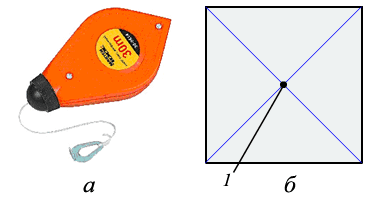 Визначення центра стелі:
а — відбивний шнур; б — відмітка центра стелі; 1 — центр
потім відмічають взаємно перпендикулярні осі.Розмічання взаємно перпендикулярної осі: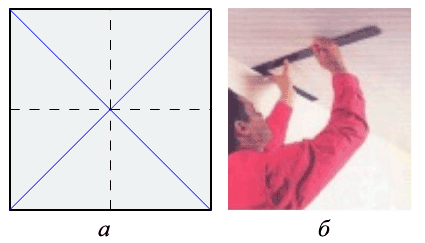 а — взаємно перпендикулярні осі на стелі (показані пунктиром); б — розмічання взаємно перпендикулярної осі.
ОПОРНИЙ  КОНСПЕКТдо плану уроку в\н на тему: «Розмітка центральних ліній на основах»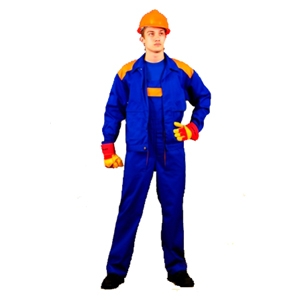 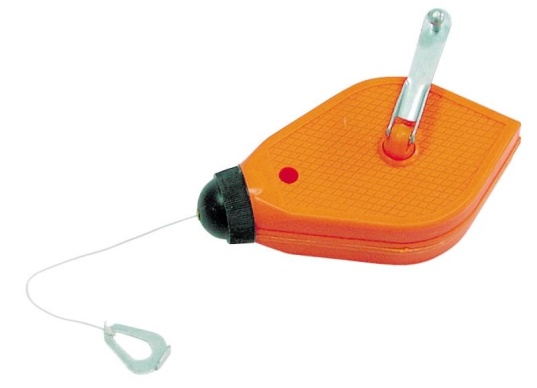 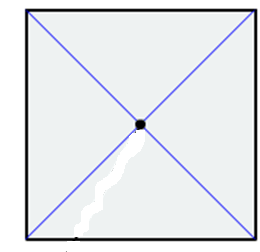 НАВЧАЛЬНИЙ    ЕЛЕМЕНТ   НАЗВА :                        Розмітка центральних ліній на основах.   ПРОФЕСІЯ :                Монтажник гіпсокартонних конструкцій.    КОД :                                  7129МЕТА :  Вивчивши даний навчальний елемент ви будете взмозі :- приготовляти самостійно розмічати центральні лінії на основах.                                     Матеріально-технічне забезпечення                                             Зв'язані модульні елементи               1. Комплект монтажника гіпсокартонних конструкцій.               2. Організація робочого місця.               3. Інструменти і матеріали для виконання гіпсокартонних робіт.               4.Підготовка поверхонь.               5.Безпечні умови праці при виконанні робіт монтажника                   гіпсокартонних конструкцій.   1. Одягніть спецодяг: комбінезон,       головне вбрання, рукавиці,       робоче взуття.                                                                                                                                                                                                                      2.Підготуйте інструмент і матеріал.                                                                                                                                                                                                                                                                                                                                                                                          3. Визначте центр стелі (відбивання ліній     по діагоналі перекриття).  4.Відбийте лінію по центру      поперек основи перекриття. 5.Відбийте лінії по центру    вздовж перекриття.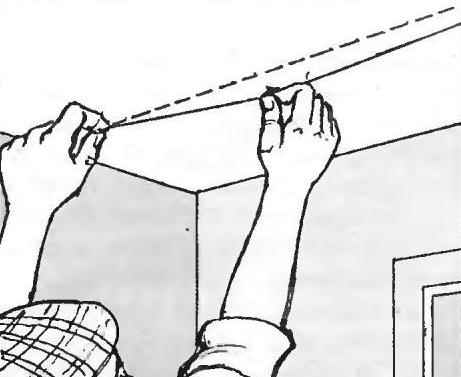 При виконанні робіт дотримуйтесь безпечних умов праці                                            ТЕСТОВЕ   ЗАВДАННЯ3. Закріплення нового матеріалу: 1200-1330.    - відповісти письмово в зошиті на питання та надіслати відповіді 18.05.2020 року       до 1330 год. на ел.пошту: ekiasko53@gmail.comЗавдання №2А) Напишіть в зошиті за порядковим номером що зображено на малюнках -(0,6 б).    1._____________________________________________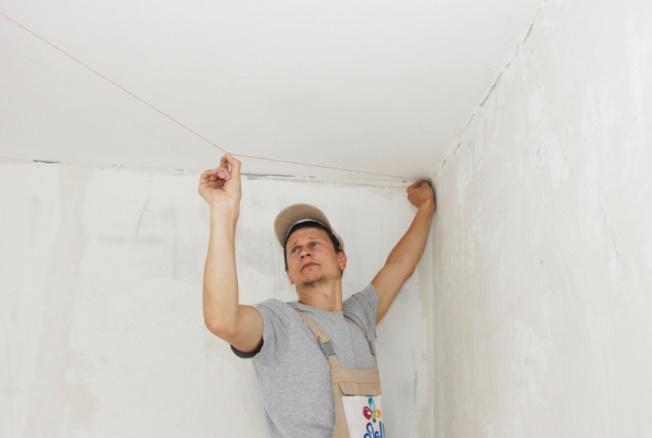  2._______________________________________________3._______________________________________________
Б) Дайте повну відповідь на питання:(з поданих букв складіть речення) : (3,4 б).Ц Р К Т И Я Н П Е Р Е Т Е Р.Ш А Щ І Т М У Н Е Г И Р З М Н П М Е Н О.Д А З Т У С П Ь Р П Ц Б І Е Р К О М Й И Т И Е Е.Загальна кількість балів за завдання №2 -4,0 б.4.Домашнє завдання: законспектувати тему в зошиті, схематично показати розмітку   центральних ліній на основах, відповіді на завдання №1, завдання №2 надіслати     18.05.2020 р. до 1330 на електронну пошту  вище вказану.НАЗВА :ПРОФЕСІЯ НАВЧАЛЬНИЙ ЕЛЕМЕНТ«Розмітка центральних ліній на основах»Монтажник гіпсокартонних конструкцій  КОД :    7129          Стор.           2                           КІЛЬКІСТЬНАЗВА212121211010ПомостШнур з пігментомРулеткаОлівецьТехнологічна картаОпорний конспект НАЗВА :ПРОФЕСІЯ НАВЧАЛЬНИЙ   ЕЛЕМЕНТ«Розмітка центральних ліній на основах»Монтажник гіпсокартонних конструкцій  КОД :    7129 Стор.          3НАЗВА :ПРОФЕСІЯ:              НАВЧАЛЬНИЙ   ЕЛЕМЕНТ«Розмітка центральних ліній на основах»Монтажник гіпсокартонних конструкцій  КОД :    7129   Стор.         4НАЗВА :ПРОФЕСІЯ :НАВЧАЛЬНИЙ   ЕЛЕМЕНТ«Розмітка центральних ліній на основах»Монтажник гіпсокартонних конструкційКОД :     7129 Стор.         5                     ЗМІСТ   ТЕСТУ   Відповідь       учняВідмітка майстраЗнає, вміє     Не знає,                        не вміє   Визначити правильні варіанти   відповідей :1.За допомогою якого інструменту відбивають лінії на основах: а) правилом; б) шнур змащений пігментом; в) півтерком.2.Послідовністть відбивання ліній? а) по діагоналі, поперек, вздовж; б) поперек, по діагоналі, вздовж; в) вздовж, поперек, по діагоналі. 3. Виконайте :- виконайте розмітку центральних ліні на основах.